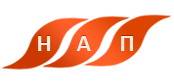 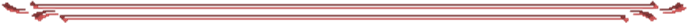 355029, Россия, г. Ставрополь, ул. Мира 460/3, оф. 114, тел: 8 962 450 65 16               e-mail: napdeti@mail.ru    http: napdeti.ru25.09.2019 г. Исх. № А-25/09/19                                                                        Заместителю директора по воспитательной работе                                                                            (по списку школ в столицах 85 субъектов РФ)355029, Россия, г. Ставрополь, ул. Мира 460/3, оф. 114, тел: 8 962 450 65 16               e-mail: napdeti@mail.ru    http: napdeti.ru25.09.2019 г. Исх. № А-25/09/19                                                                        Заместителю директора по воспитательной работе                                                                            (по списку школ в столицах 85 субъектов РФ)355029, Россия, г. Ставрополь, ул. Мира 460/3, оф. 114, тел: 8 962 450 65 16               e-mail: napdeti@mail.ru    http: napdeti.ru25.09.2019 г. Исх. № А-25/09/19                                                                        Заместителю директора по воспитательной работе                                                                            (по списку школ в столицах 85 субъектов РФ)об участии учителей и родителей во Всероссийском движении                                                                                                                «Родители – ЗА счастливое и благополучное будущее своих детей»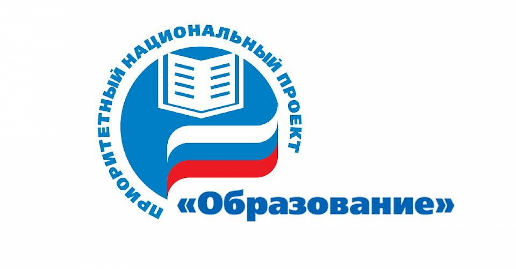                                                 Уважаемые коллеги!В дополнение к письму № 05/09/19 от 05.09.2019 г.  В план работы учителей по направлению «Всеобуч родителей», «Учитель будущего» (социализация школьников-Программа «Успех каждого ребенка»). Убедительно просим вас поддержать Всероссийское движение «Родители ЗА счастливое и благополучное будущее своих детей».     Убедительно просим Вас, довести информацию о Движении Учителям и Родителям вверенной Вам школы.                            Движение стартовало 1 сентября 2019 г.  Учителям и родителям школьников 2-11 классов Академия подготовила комплексную программу «Успех каждого ребенка». Программа реализуется через социальные сети (участие безвозмездное). 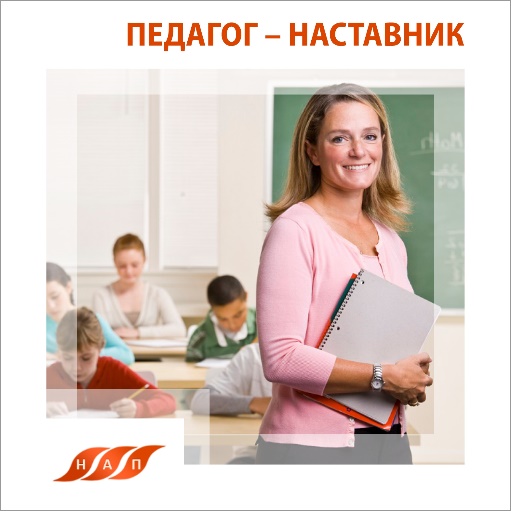 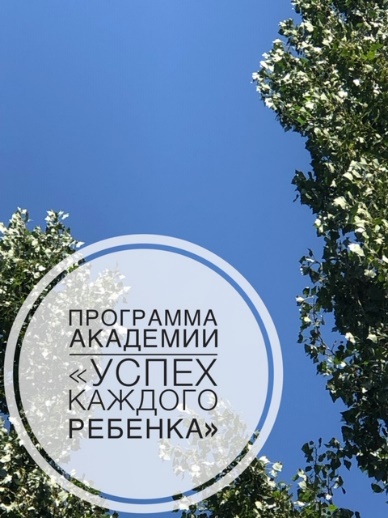 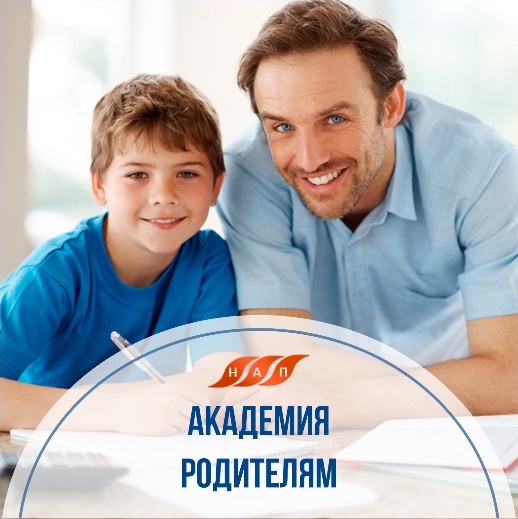 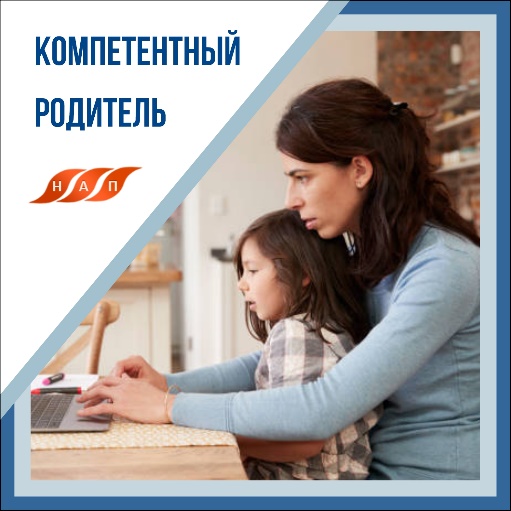 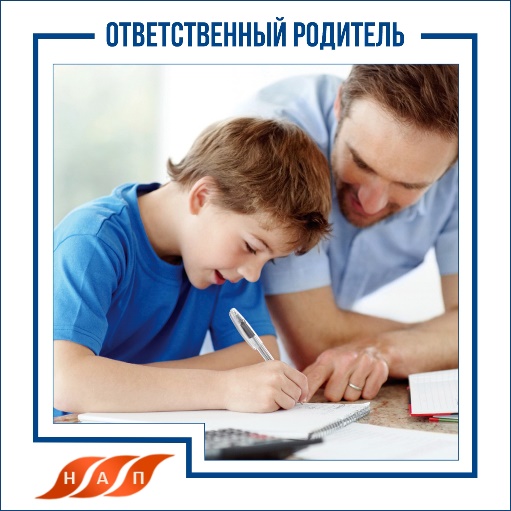 Данная программа направлена на подготовку школьников к взрослой жизни, на их социализацию и профессиональное самоопределение. Программа полезна и необходима каждому учителю, каждому родителю. Уникальность программы в том, что в ее основе 52 Принципа Воспитания Успешных Детей, и 52 Закона Преуспевающих людей. Принципы сформулированы ведущими педагогами мира по версии ЮНЕСКО: А. Макаренко, М. Монтессори, Д. Дьюи, К. Ушинский, Я. Корчак, другими. Законы сформулированы выдающимися предпринимателями: П. Третьяков, Г. Форд, Б. Гейтс, С. Морозов, другими.P.S.  Учителя доводят информацию о Движении до родителей через школьников.                                                                         Школьники на своем телефоне фотографируют адреса странички Академии (ниже) и передают  своим родителям. Всероссийское движение                                                                                                   «Родители ЗА счастливое и благополучное будущее своих детей».Для участия в Движении и Программе «Успех каждого ребенка» учителя и родители  подписываются на страницу Академии:                                                                         1.В Инстаграм  instagram.com/napdeti, - здесь полная версия выпусков.                                                                      2.Вконтакте  vk.com/napdeti, или в Фейсбуке facebook.com/napdeti).Заинтересованные Учителя – участники Программы «Успех каждого ребенка» могут получить Диплом «Педагог-Наставник», Сертификат «Педагог - консультант планирования образования и карьеры».                                                                         ДЛЯ ПОЛУЧЕНИЯ РУКОВОДСТВА отправьте на почту napdeti@mail.ru  письмо с пометкой ПЕДАГОГ НАСТАВНИК.  ВАЖНО! ПЕДАГОГ НАСТАВНИК позиционируются в рамках Федерального проекта «Учитель будущего».об участии учителей и родителей во Всероссийском движении                                                                                                                «Родители – ЗА счастливое и благополучное будущее своих детей»                                                Уважаемые коллеги!В дополнение к письму № 05/09/19 от 05.09.2019 г.  В план работы учителей по направлению «Всеобуч родителей», «Учитель будущего» (социализация школьников-Программа «Успех каждого ребенка»). Убедительно просим вас поддержать Всероссийское движение «Родители ЗА счастливое и благополучное будущее своих детей».     Убедительно просим Вас, довести информацию о Движении Учителям и Родителям вверенной Вам школы.                            Движение стартовало 1 сентября 2019 г.  Учителям и родителям школьников 2-11 классов Академия подготовила комплексную программу «Успех каждого ребенка». Программа реализуется через социальные сети (участие безвозмездное). Данная программа направлена на подготовку школьников к взрослой жизни, на их социализацию и профессиональное самоопределение. Программа полезна и необходима каждому учителю, каждому родителю. Уникальность программы в том, что в ее основе 52 Принципа Воспитания Успешных Детей, и 52 Закона Преуспевающих людей. Принципы сформулированы ведущими педагогами мира по версии ЮНЕСКО: А. Макаренко, М. Монтессори, Д. Дьюи, К. Ушинский, Я. Корчак, другими. Законы сформулированы выдающимися предпринимателями: П. Третьяков, Г. Форд, Б. Гейтс, С. Морозов, другими.P.S.  Учителя доводят информацию о Движении до родителей через школьников.                                                                         Школьники на своем телефоне фотографируют адреса странички Академии (ниже) и передают  своим родителям. Всероссийское движение                                                                                                   «Родители ЗА счастливое и благополучное будущее своих детей».Для участия в Движении и Программе «Успех каждого ребенка» учителя и родители  подписываются на страницу Академии:                                                                         1.В Инстаграм  instagram.com/napdeti, - здесь полная версия выпусков.                                                                      2.Вконтакте  vk.com/napdeti, или в Фейсбуке facebook.com/napdeti).Заинтересованные Учителя – участники Программы «Успех каждого ребенка» могут получить Диплом «Педагог-Наставник», Сертификат «Педагог - консультант планирования образования и карьеры».                                                                         ДЛЯ ПОЛУЧЕНИЯ РУКОВОДСТВА отправьте на почту napdeti@mail.ru  письмо с пометкой ПЕДАГОГ НАСТАВНИК.  ВАЖНО! ПЕДАГОГ НАСТАВНИК позиционируются в рамках Федерального проекта «Учитель будущего».об участии учителей и родителей во Всероссийском движении                                                                                                                «Родители – ЗА счастливое и благополучное будущее своих детей»                                                Уважаемые коллеги!В дополнение к письму № 05/09/19 от 05.09.2019 г.  В план работы учителей по направлению «Всеобуч родителей», «Учитель будущего» (социализация школьников-Программа «Успех каждого ребенка»). Убедительно просим вас поддержать Всероссийское движение «Родители ЗА счастливое и благополучное будущее своих детей».     Убедительно просим Вас, довести информацию о Движении Учителям и Родителям вверенной Вам школы.                            Движение стартовало 1 сентября 2019 г.  Учителям и родителям школьников 2-11 классов Академия подготовила комплексную программу «Успех каждого ребенка». Программа реализуется через социальные сети (участие безвозмездное). Данная программа направлена на подготовку школьников к взрослой жизни, на их социализацию и профессиональное самоопределение. Программа полезна и необходима каждому учителю, каждому родителю. Уникальность программы в том, что в ее основе 52 Принципа Воспитания Успешных Детей, и 52 Закона Преуспевающих людей. Принципы сформулированы ведущими педагогами мира по версии ЮНЕСКО: А. Макаренко, М. Монтессори, Д. Дьюи, К. Ушинский, Я. Корчак, другими. Законы сформулированы выдающимися предпринимателями: П. Третьяков, Г. Форд, Б. Гейтс, С. Морозов, другими.P.S.  Учителя доводят информацию о Движении до родителей через школьников.                                                                         Школьники на своем телефоне фотографируют адреса странички Академии (ниже) и передают  своим родителям. Всероссийское движение                                                                                                   «Родители ЗА счастливое и благополучное будущее своих детей».Для участия в Движении и Программе «Успех каждого ребенка» учителя и родители  подписываются на страницу Академии:                                                                         1.В Инстаграм  instagram.com/napdeti, - здесь полная версия выпусков.                                                                      2.Вконтакте  vk.com/napdeti, или в Фейсбуке facebook.com/napdeti).Заинтересованные Учителя – участники Программы «Успех каждого ребенка» могут получить Диплом «Педагог-Наставник», Сертификат «Педагог - консультант планирования образования и карьеры».                                                                         ДЛЯ ПОЛУЧЕНИЯ РУКОВОДСТВА отправьте на почту napdeti@mail.ru  письмо с пометкой ПЕДАГОГ НАСТАВНИК.  ВАЖНО! ПЕДАГОГ НАСТАВНИК позиционируются в рамках Федерального проекта «Учитель будущего».об участии учителей и родителей во Всероссийском движении                                                                                                                «Родители – ЗА счастливое и благополучное будущее своих детей»                                                Уважаемые коллеги!В дополнение к письму № 05/09/19 от 05.09.2019 г.  В план работы учителей по направлению «Всеобуч родителей», «Учитель будущего» (социализация школьников-Программа «Успех каждого ребенка»). Убедительно просим вас поддержать Всероссийское движение «Родители ЗА счастливое и благополучное будущее своих детей».     Убедительно просим Вас, довести информацию о Движении Учителям и Родителям вверенной Вам школы.                            Движение стартовало 1 сентября 2019 г.  Учителям и родителям школьников 2-11 классов Академия подготовила комплексную программу «Успех каждого ребенка». Программа реализуется через социальные сети (участие безвозмездное). Данная программа направлена на подготовку школьников к взрослой жизни, на их социализацию и профессиональное самоопределение. Программа полезна и необходима каждому учителю, каждому родителю. Уникальность программы в том, что в ее основе 52 Принципа Воспитания Успешных Детей, и 52 Закона Преуспевающих людей. Принципы сформулированы ведущими педагогами мира по версии ЮНЕСКО: А. Макаренко, М. Монтессори, Д. Дьюи, К. Ушинский, Я. Корчак, другими. Законы сформулированы выдающимися предпринимателями: П. Третьяков, Г. Форд, Б. Гейтс, С. Морозов, другими.P.S.  Учителя доводят информацию о Движении до родителей через школьников.                                                                         Школьники на своем телефоне фотографируют адреса странички Академии (ниже) и передают  своим родителям. Всероссийское движение                                                                                                   «Родители ЗА счастливое и благополучное будущее своих детей».Для участия в Движении и Программе «Успех каждого ребенка» учителя и родители  подписываются на страницу Академии:                                                                         1.В Инстаграм  instagram.com/napdeti, - здесь полная версия выпусков.                                                                      2.Вконтакте  vk.com/napdeti, или в Фейсбуке facebook.com/napdeti).Заинтересованные Учителя – участники Программы «Успех каждого ребенка» могут получить Диплом «Педагог-Наставник», Сертификат «Педагог - консультант планирования образования и карьеры».                                                                         ДЛЯ ПОЛУЧЕНИЯ РУКОВОДСТВА отправьте на почту napdeti@mail.ru  письмо с пометкой ПЕДАГОГ НАСТАВНИК.  ВАЖНО! ПЕДАГОГ НАСТАВНИК позиционируются в рамках Федерального проекта «Учитель будущего».С уважением,                                  А. В. Жигайлов                                      президент Национальной Академии Предпринимательства, лидер проекта                                                «Доступное дополнительное образование детям России».     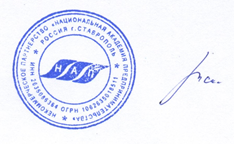 С уважением,                                  А. В. Жигайлов                                      президент Национальной Академии Предпринимательства, лидер проекта                                                «Доступное дополнительное образование детям России».     С уважением,                                  А. В. Жигайлов                                      президент Национальной Академии Предпринимательства, лидер проекта                                                «Доступное дополнительное образование детям России».     С уважением,                                  А. В. Жигайлов                                      президент Национальной Академии Предпринимательства, лидер проекта                                                «Доступное дополнительное образование детям России».     